    桃園市進出口商業同業公會 函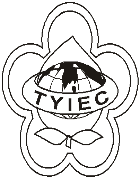          Taoyuan Importers & Exporters Chamber of Commerce桃園市桃園區春日路1235之2號3F           TEL:886-3-316-4346   886-3-325-3781   FAX:886-3-355-9651ie325@ms19.hinet.net     www.taoyuanproduct.org受 文 者: 各相關會員 發文日期：中華民國110年3月17日發文字號：桃貿豐字第110082號附    件：主   旨：經濟部國際貿易局委託財團法人商業發展研究院執行之110年「新南向市場創新行銷開發計畫」敬請各會員廠商參考，請查照。說   明：     一、依據財團法人商業發展研究院110年3月12日商研銷字第1100000157號函辦理。     二、為協助廠商爭取東協及南亞民生消費商機，「新南向市場創新行銷開發計畫」以市場研究掌握消費需求與商情，進行跨產業出口輔導及開發創新行銷模式，帶動我國消費相關產品之出口。     三、110年「新南向市場創新行銷開發計畫」將推動8項海外市場拓銷專案及產品範疇如下:       (ㄧ)印度數位醫療群聚拓銷:智慧醫療、照護輔具、醫療器材、診斷儀器、生理監測等。       (二)印尼城市安全群聚拓銷:建材、防災救助設備、預災設備(制震/防洪/安全)、空氣清淨、智慧監控等。       (三)柬埔寨現代化商圈群聚拓銷；建材、智慧監控、節能系統設備、商場/辦公用家具、餐飲設備、餐飲原料半成品等。       (四)海外創意策展-印尼移動生活i-Moving:消費性電子及周邊產品、保養、個人護理產品等。       (五)海外創意策展-越南母愛寶貝Mom & Baby Care:母嬰童相關用品玩具、孕婦裝及嬰童服飾、嬰童個人護理及保健產品等。       (六)海外創意策展-巴基斯坦寵愛自己Taiwan Beauty:美容保養產品及周邊消費性電子產品、個人護理及保健產品、健身相關食品及用品等。       (七)境內體驗行銷-馬來西亞Taiwan Fashion時尚台灣:服飾用品、居家文具、包裝食品、母嬰用品等。       (八)境內體驗行銷-印度:包裝食品、消費性電子產品等。     四、本年度專案已正式開放廠商報名，將於110年4月30日截止收件，計畫完整公告及報名訊息請至活動官網查詢:https://mvp-plan.cdri.org.tw/event/list/0?type=2，敬請各會員報名參加。     五、本院聯絡人:丁敦吟，電話02-77074919，E-mail:tammyting@cdri.org.tw理事長  簡 文 豐